Asynchronous Learning for Grade 4-6 Core FrenchWeek of Feb 22, 2021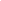 Le Mois de l’héritage chinoisBut d’apprentissage:  J’explore et je célèbre des expériences et des identités diverses des personnes d'héritage chinois dans les textes et dans les vidéos et je fais des liens à ma propre vie.But d’apprentissage:  J’explore et je célèbre des expériences et des identités diverses des personnes d'héritage chinois dans les textes et dans les vidéos et je fais des liens à ma propre vie.Bonjour les amis! En février, on fête le Mois de l'héritage chinois. On considère les expériences et les contributions importantes des personnes d'héritage chinois et comment on peut agir pour créer un monde équitable pour tout le monde.Réfléchis. Qu’est-ce que tu sais déjà à propos du mois de l'héritage chinois? Quels mots est-ce que tu sais? Quelles questions est-ce que tu as?Utilise ce dictionnaire visuel pour t’aider et pour ajouter du vocabulaire nouveau que tu apprends.Bonjour les amis! En février, on fête le Mois de l'héritage chinois. On considère les expériences et les contributions importantes des personnes d'héritage chinois et comment on peut agir pour créer un monde équitable pour tout le monde.Réfléchis. Qu’est-ce que tu sais déjà à propos du mois de l'héritage chinois? Quels mots est-ce que tu sais? Quelles questions est-ce que tu as?Utilise ce dictionnaire visuel pour t’aider et pour ajouter du vocabulaire nouveau que tu apprends.L'héritage chinoisRegarde ce diaporama (en anglais) avec de l’information sur ce mois. Choisis 1 personne de la présentation que tu veux explorer plus. Comment s’appelle-t-il/elle?Il/Elle s’appelle...Quelle est sa profession/son titre/son rôle dans la communauté?Il/elle est…    /    Il/elle travaille Pourquoi est-ce que tu as choisi cette personne?Les chinois au tour du mondeRegarde la vidéo Season 1 Episode 13 : En Chine avec Jiang Yue de la série de Bienvenue dans mon pays. Tu peux cliquer sur Transcription pour lire le texte, si tu as besoin d’aide.Comment s'appelle la fille?Où est-ce qu’elle habite?Quel âge a-t-elle?Nomme un détail intéressant.Les inventions chinoisesEst-ce que tu as déjà mangé avec des baguettes (chopsticks)? Est-ce que tu sais que c’est une invention chinoise?Regarde la vidéo Les baguettes, Tu peux cliquer sur Transcription pour lire le texte, si tu as besoin d’aide.Il y a beaucoup d’autres inventions ou découvertes chinoises! Regarde quelques autres vidéos de la série Savais tu que pour en découvrir plus. MulanLa crème glacéeLe Kung fuLa délicieuse nourriture chinoiseArmure de papierL'armée de terre cuiteLe ferLa Grande MurailleRiz collant dans le murQuelle est ton invention ou découverte préférée? Pourquoi?Les animaux qui proviennent de la ChineEst-ce que tu as visité un zoo, ou est-ce que tu as vu un zoo dans un livre ou une vidéo? Regarde le site web de Toronto Zoo pour en découvrir un peu plus. Qu’est-ce que tu as trouvé?Est-ce que tu peux nommer quelques animaux? Est-ce que tu peux nommer un animal en particulier dans le zoo de Toronto qui vient de la Chine ou d’un autre pays en Asie? Fais une liste des animaux qui sont originaires de la Chine ou de l’Asie.Est-ce que tu veux visiter un zoo? Pourquoi ou pourquoi pas? Maintenant regarde cette vidéo Le panda. Est-ce que tu aimes les pandas? Pourquoi ou pourquoi pas?Fais une petite description du panda.              Par exemple:             Le panda est… (taille, couleur, poids…)              Il habite...              Il mange…              Il aime…              Il n’aime pas…